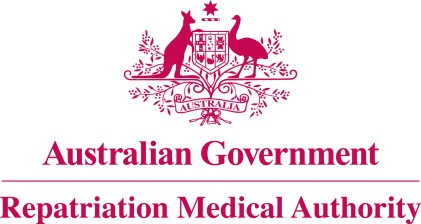 Amendment Statement of PrinciplesconcerningSUICIDE AND ATTEMPTED SUICIDE
(Reasonable Hypothesis) (No. 35 of 2022)The Repatriation Medical Authority determines the following Amendment Statement of Principles under subsections 196B(2) and (8) of the Veterans' Entitlements Act 1986.Dated    4 March 2021Contents1	Name	32	Commencement	33	Authority	34	Amendment	3NameThis is the Amendment Statement of Principles concerning suicide and attempted suicide (Reasonable Hypothesis) (No. 35 of 2022).Commencement	This instrument commences on 4 April 2022.AuthorityThis instrument is made under subsections 196B(2) and (8) of the Veterans' Entitlements Act 1986.AmendmentThe Statement of Principles concerning suicide and attempted suicide (Reasonable Hypothesis) (No. 65 of 2016) (Federal Register of Legislation No. F2016L01145) is amended in the following manner:The Common Seal of the
Repatriation Medical Authority
was affixed to this instrument
at the direction of:Professor Terence Campbell AMChairpersonSection AmendmentSchedule 1 – DictionaryAfter paragraph (k) in the definition of 'clinically significant disorder of mental health as specified', insert the following paragraph:(ka)   gender dysphoria;